Wentylator natynkowy ERA 17Opakowanie jednostkowe: 1 sztukaAsortyment: 
Numer artykułu: 0080.0643Producent: MAICO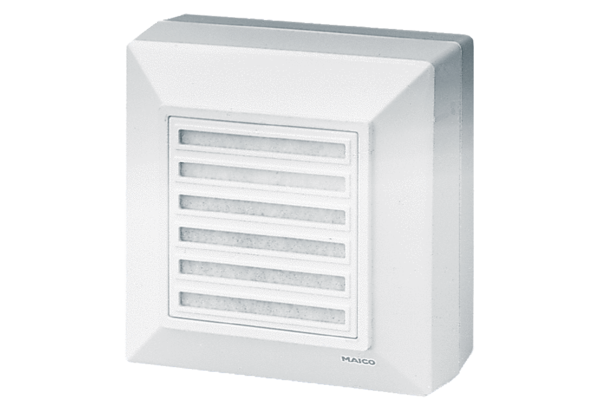 